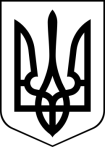 УкраїнаМЕНСЬКА МІСЬКА РАДАЧернігівська область(четверта сесія восьмого скликання) РІШЕННЯ24 березня 2021 року	№ 98Про прийняття об`єктів соціальної сфери у комунальну власність Менської міської територіальної громадиНа виконання рішення 2 сесії 8 скликання Менської міської ради від 30 грудня 2020 року №159 «Про порушення клопотання щодо безоплатної передачі у комунальну власність Менської міської територіальної громади об’єктів соціальної сфери», враховуючи погодження ТОВ «Праця Стольне», беручи до уваги рішення виконавчого комітету Менської міської ради від 28.01.2021 № 21 «Про створення комісії з передачі об’єктів соціальної сфери та закріпленого за ними майна, що перебувають на балансі ТОВ «Праця Стольне» у комунальну власність Менської міської територіальної громади», розглянувши акти приймання-передачі об'єктів соціальної сфери у комунальну власність нерухомого майна від 17 березня 2021 року, Менська міська радаВИРІШИЛА:Прийняти до комунальної власності Менської міської територіальної громади об’єкти соціальної сфери  колишнього КСП «Праця», що перебувають на балансі правонаступника КСП «Праця»  - ТОВ «Праця Стольне»:- будинок культури, розташований в с. Стольне, вул. Миру,19;- будівлю музею, розташовану в с.Стольне, вул. Миру,21.Поставити на балансовий облік Відділу культури Менської міської ради зазначене майно, а також закріпити його на праві оперативного управління:- будинок культури (с. Стольне, вул. Миру,19) – за Комунальним закладом «Менський будинок культури» Менської міської ради Чернігівської області;- будівля музею (с.Стольне, вул. Миру,21) – за Комунальним  закладом «Менська публічна бібліотека» Менської міської ради Чернігівської області.Контроль за виконанням рішення покласти на постійну комісію з питань житлово-комунального господарства та комунальної власності та заступників міського голови з питань діяльності виконкому міської ради згідно з розподілом функціональних обов`язків. Міський голова	Г.А Примаков